اللجنة الدائمة المعنية بحق المؤلف والحقوق المجاورةالدورة الحادية والثلاثونجنيف، من 7 إلى 11 ديسمبر 2015مشروع جدول الأعمالمن إعداد الأمانةافتتاح الدورةاعتماد جدول أعمال الدورة الحادية والثلاثيناعتماد منظمات غير حكومية جديدةاعتماد تقرير الدورة الثلاثين للجنة الدائمة المعنية بحق المؤلف والحقوق المجاورةحماية هيئات البثالتقييدات والاستثناءات لفائدة المكتبات ودور المحفوظاتالتقييدات والاستثناءات لفائدة مؤسسات التعليم والبحث والأشخاص ذوي إعاقات أخرىمسائل أخرىاختتام الدورة[نهاية الوثيقة]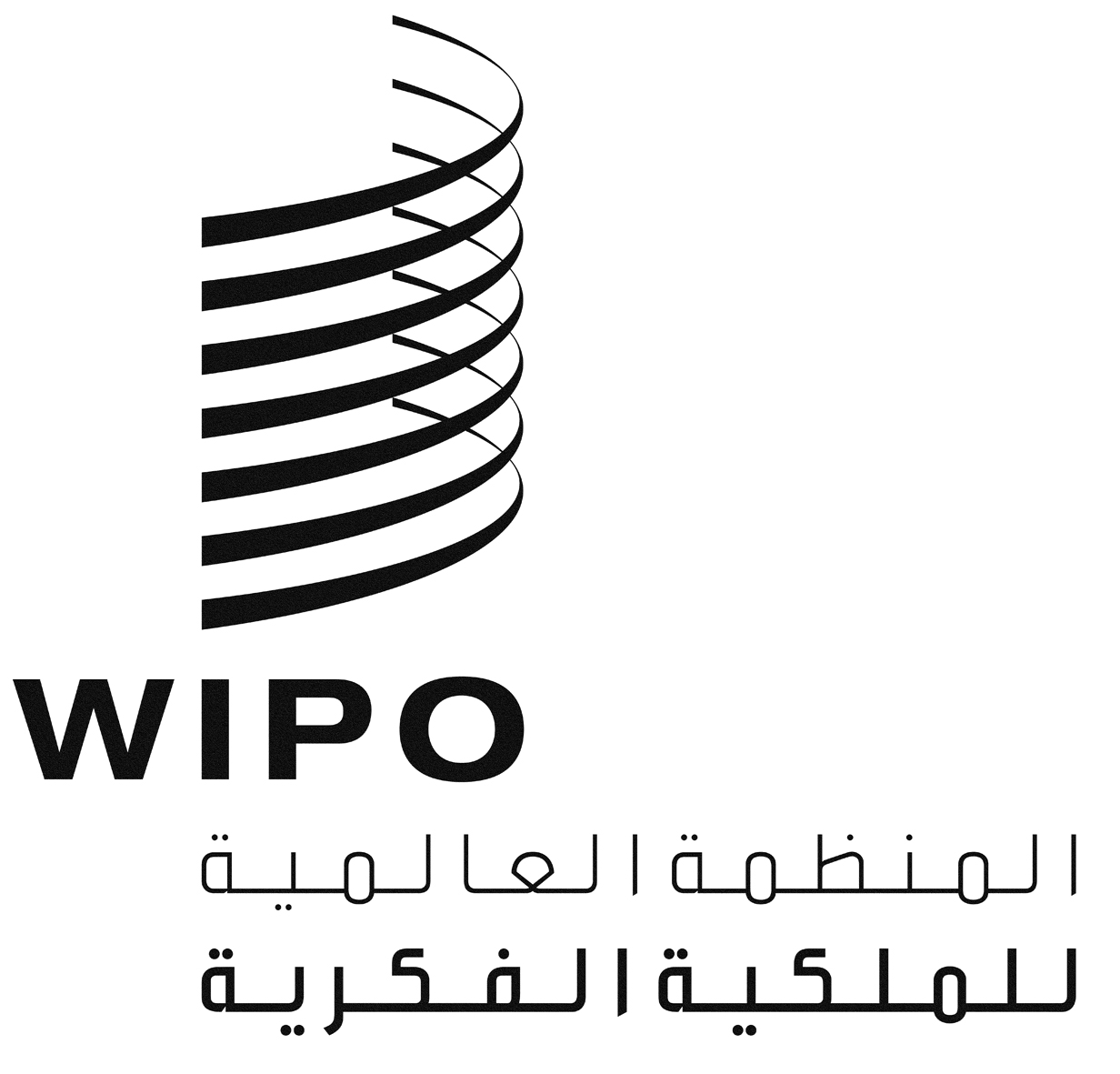 ASCCR/31/1 PROV.SCCR/31/1 PROV.SCCR/31/1 PROV.الأصل: بالإنكليزيةالأصل: بالإنكليزيةالأصل: بالإنكليزيةالتاريخ: 10 أغسطس 2015التاريخ: 10 أغسطس 2015التاريخ: 10 أغسطس 2015